                          ҠАРАР                                                                                                                         РЕШЕНИЕ25 декабрь 2020 й.                                      №79                                  25  декабря  2020 г.О признании утратившим силу решение совета сельского поселения Кызыльский  сельсовет муниципального района Альшеевский район Республики Башкортостан «О  Положении  об обращениях граждан в органы местного самоуправления сельского поселения Кызыльский сельсовет муниципального района Альшеевский район Республики Башкортостан»  №172  от 22 декабря 2010 года       На основании экспертного заключения Государственного комитета РБ от 09 декабря 2020 года HГР RU03017605201000005 и в связи с изменением  федерального законодательства,  Совет сельского поселения Кызыльский  сельсовет муниципального района Альшеевский район Республики Башкортостан решил:1. Признать утратившим силу решение совета сельского поселения Кызыльский  сельсовет муниципального района Альшеевский район Республики Башкортостан «О  Положении  об обращениях граждан в органы местного самоуправления сельского поселения Кызыльский сельсовет муниципального района Альшеевский район Республики Башкортостан»  №172 от 22 декабря  2010 года 2. Обнародовать настоящее решение на информационном стенде в здании администрации сельского поселения и разместить на официальном сайте администрации сельского поселения в сети «Интернет».3. Настоящее решение вступает в силу после его обнародования.4. Контроль за исполнением настоящего постановления оставляю за собой.   Глава сельского поселения                                 Р.Ф.Искандаров с.Тавричанка№  79 от 25 декабря 2020 годаБАШҠОРТОСТАН РЕСПУБЛИКАҺЫӘЛШӘЙ РАЙОНЫМУНИЦИПАЛЬ РАЙОНЫНЫҢҠЫҘЫЛ АУЫЛ СОВЕТЫАУЫЛ БИЛӘМӘҺЕ СОВЕТЫ(БАШҠОРТОСТАН РЕСПУБЛИКАҺЫӘЛШӘЙ РАЙОНЫКЫЗЫЛ АУЫЛ СОВЕТЫ)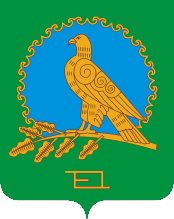 РЕСПУБЛИКА БАШКОРТОСТАНСОВЕТ СЕЛЬСКОГО ПОСЕЛЕНИЯКЫЗЫЛЬСКИЙ СЕЛЬСОВЕТМУНИЦИПАЛЬНОГО РАЙОНААЛЬШЕЕВСКИЙ РАЙОН(КЫЗЫЛЬСКИЙ СЕЛЬСОВЕТАЛЬШЕЕВСКОГО  РАЙОНАРЕСПУБЛИКИ БАШКОРТОСТАН)